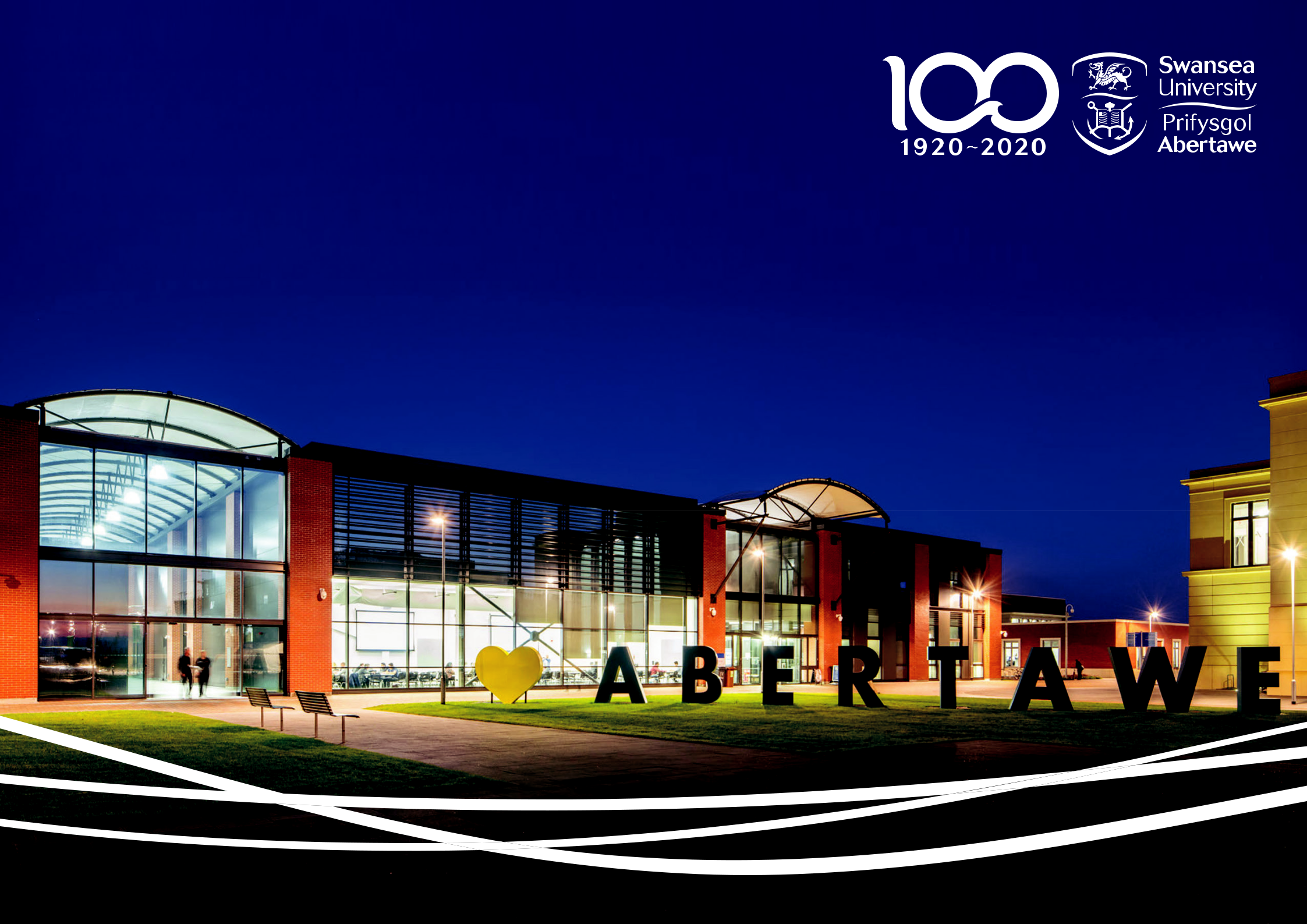 English Language Training Services, Swansea Academy of Academic SuccessMake Waves at Swansea University. Join our team!Swansea University 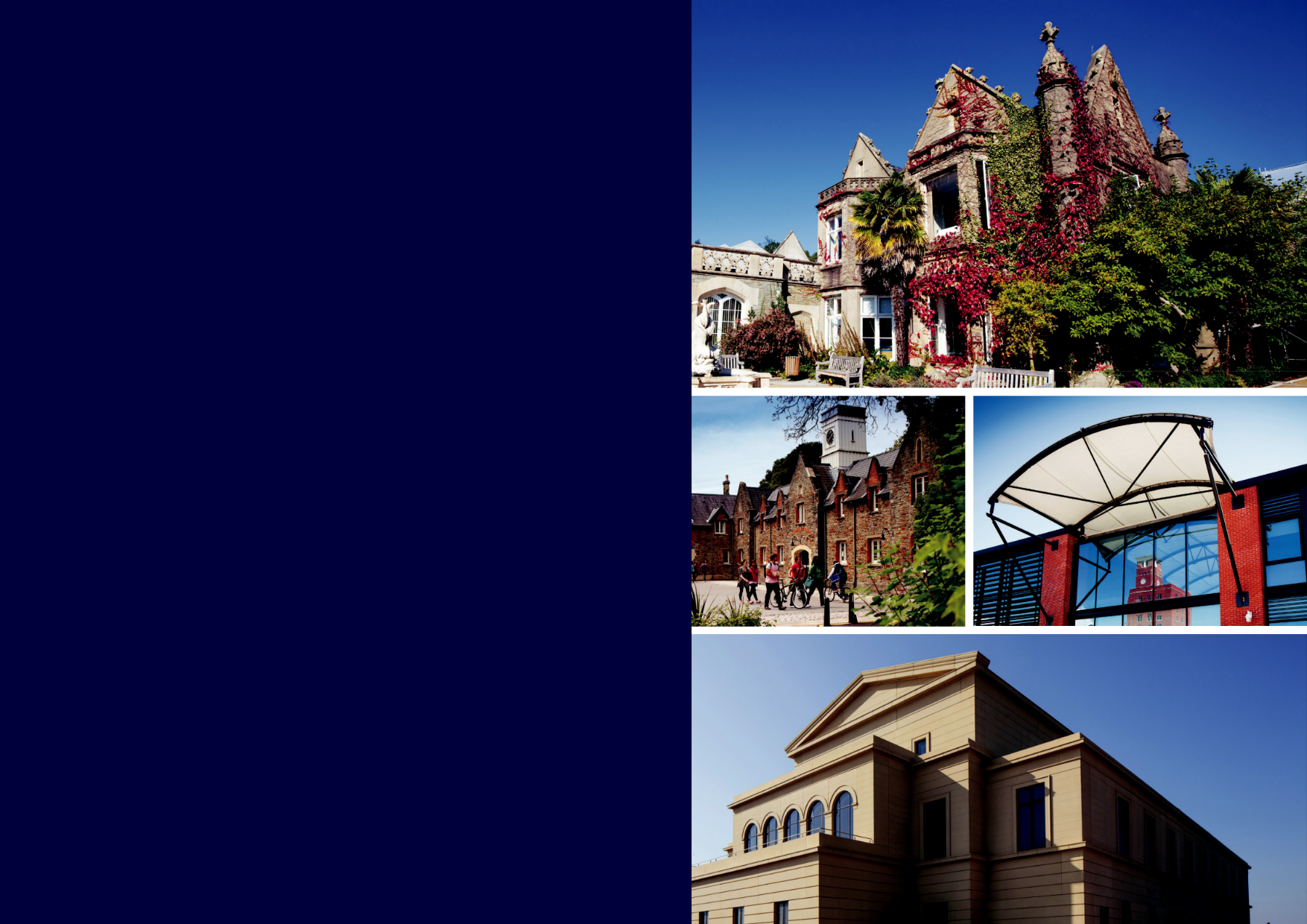 Making Waves Since 1920As a research-led university, Swansea University has been making a difference since 1920. The University community has a global presence and thrives on exploration and discovery, offeringexcellent research and teaching, with an enviable quality of life for staff and students.Swansea University has been awarded Welsh University of the Year 2019 after receiving the inaugural award in 2017 and is the runner up for UK University of the Year 2019. (Times and Sunday Times Good University Guide 2019). We have also been shortlisted for the UK University of the Year 2018 (Times Higher Education Awards).Swansea University is a UK top 30 institution (30th) and top in Wales in the Times and Sunday Times Good University Guide 2019.Swansea is in the Global Top 300 (251-300) best Universities in the THE World University Rankings 2017-18.Now home to over 20,000 students, the University has enjoyed a period of tremendous growth and success, developing a new beachfront campus which is one of the largest knowledge economy projects in the UK and within the top five in Europe. We are also a UK top thirty research intensive University (2014 - 2021 Research Excellence Framework).Over the last five years the University has also achieved a 70% increase in research funding and secured partnerships with global players such as Santander Universities, Fujitsu, Tata and Pfizer.As our global impact increases more high calibre international students, leading academics and professionals are choosing to study and work with us. The vibrant mix of nationalities and cultures on campus greatly enriches our learning, teaching and working environment.English Language Training ServicesAt ELTS we pride ourselves on our professional, high quality English language training, and offer a variety of EFL, EAP and ESP programmes, as well as CELTA teacher training courses. Whilst our primary concern is linguistic development, the pastoral care of our students is always at the centre of what we do, too. An ethos of strong, supportive personal contact runs through all ELTS activities, and we ELTS Summer Academic Pre sessional Teams.There are three pre-sessional programmes that run over the summer to cater for different student needs.HEAD OF ELTSJO PARFITTj.f.parfitt@swansea.ac.ukBELFASTDUBLINEDINBURGHNEWCASTLELEEDSLIVERPOOLMANCHESTERCAMBRIDGEBIRMINGHAM CARDIFF	LONDON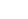 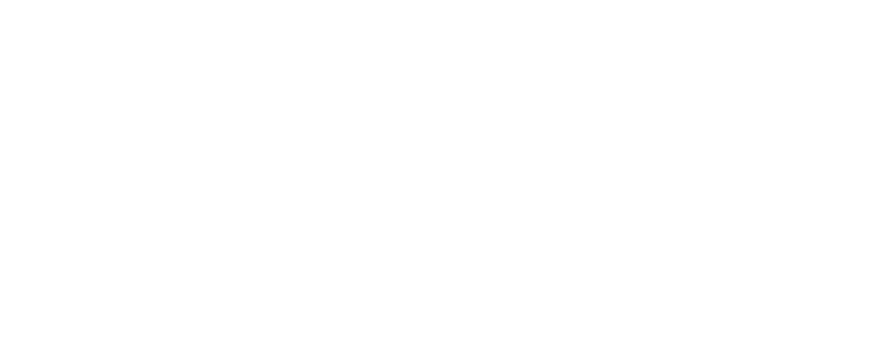 BRISTOLBenefits of working at Swansea University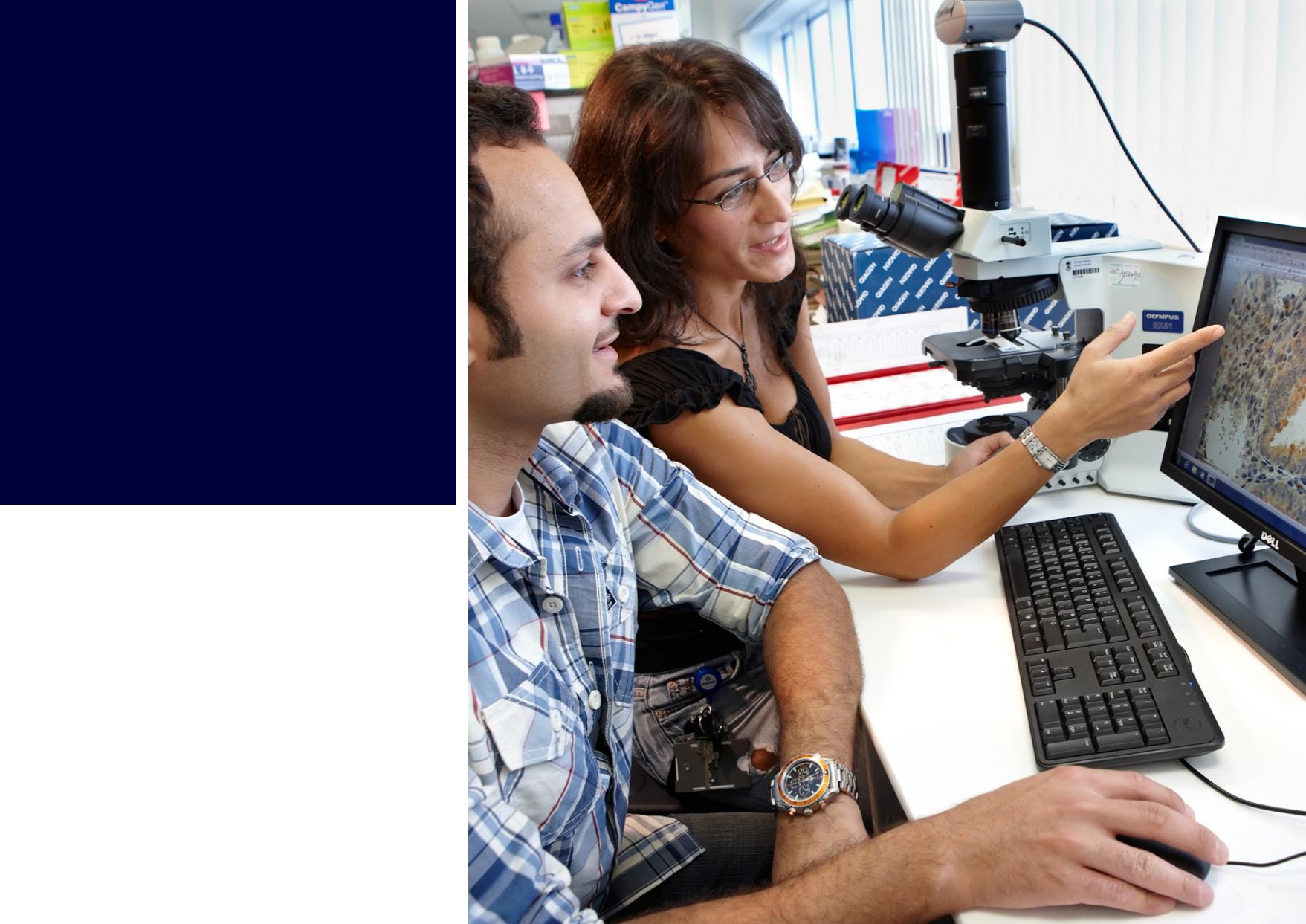 Swansea University provides an enviable working environment, supported by a welcoming campus community. Our benefits are inclusive for staff of all backgrounds, including LGBT+ staff, disabled staff, pregnant staff, parents and carers, as well as staff of all genders, ages, ethnicities, nationalities, religion and beliefs, and marriage and civil partnership status.The University was Awarded the Silver Athena SWAN Charter award for our commitment to promoting gender equality, one of just 16 in the UK, and are the 2nd highest scoring university in Stonewall’s list of inclusive places to work.In addition to the pay and benefits listed in advertisements, the University also offers a range of benefits. Find out more on our website.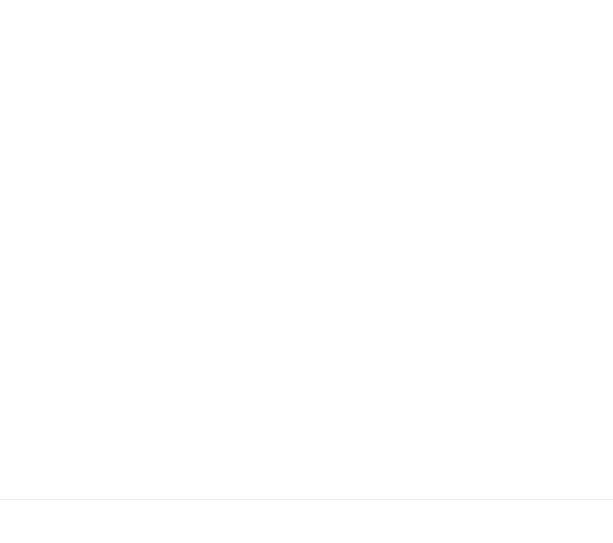 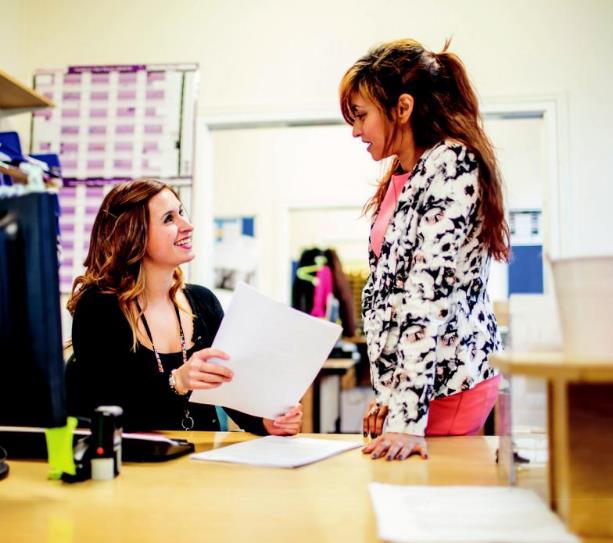 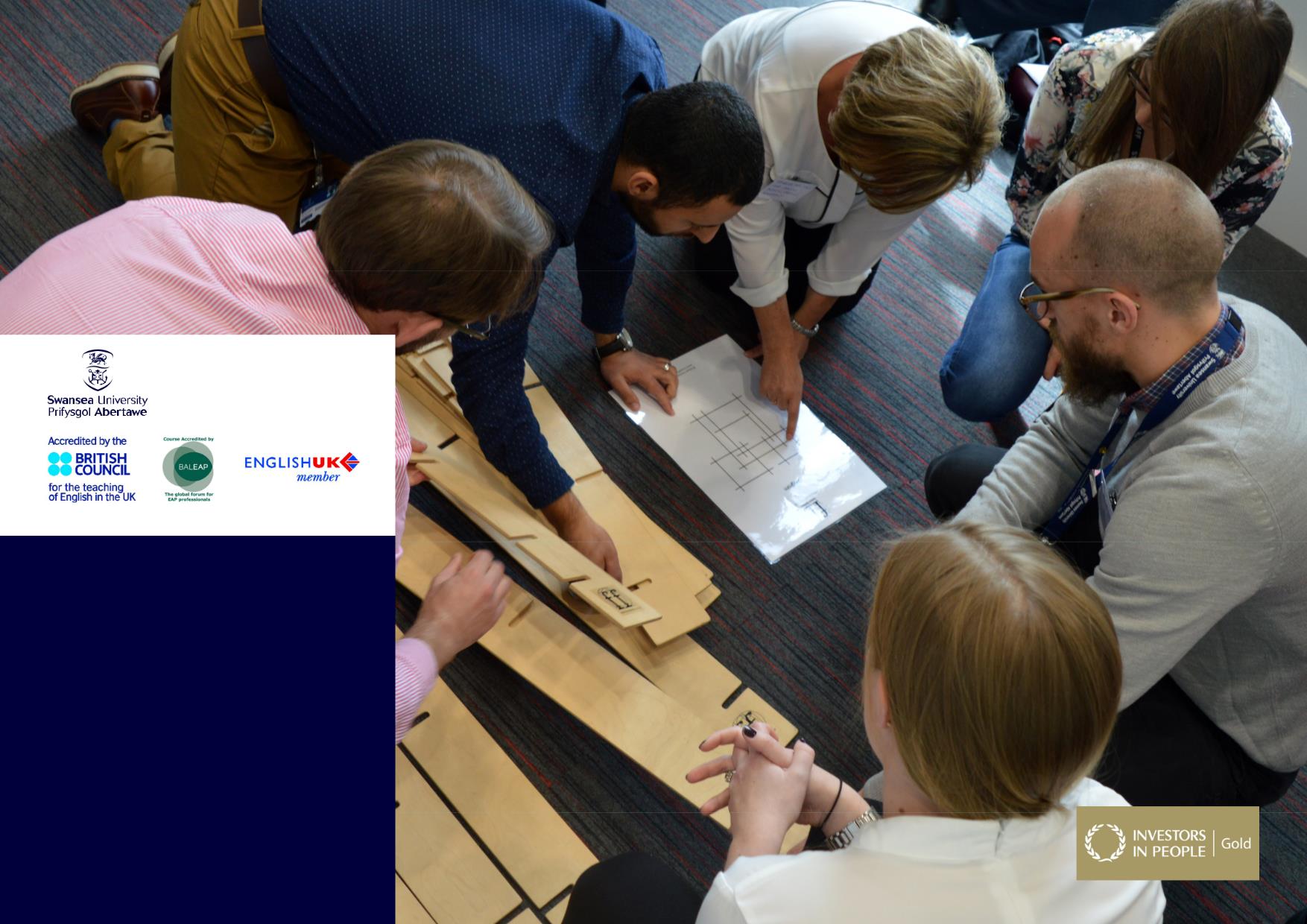 ELTSEnglish Language Training ServicesELTS commitment toinvesting in peopleThere are paid induction days at the start ofyour contract where you’ll meet the team andhave the chance to familiarise yourself withthe course expectations and your teachingenvironment.Benefits of working at ELTS include subsidisedstaff accommodation on campus, a mentoringscheme, regular CPD sessions and classroomobservations to encourage reflective practice.Join Our Team!Post Title:Academic English tutorSalary:£32,982 per annum together with USS benefits Grade 7.There will be a 2-day paid induction and annual leave entitlement.Option to take up subsidised university accommodation.Main Purpose of this postSpecific duties expected of English for Academic Purposes (EAP) Summer Tutors within the Department of English Language Training Services (ELTS);Tutors on full-time contracts are expected to teach up to 18 hours per week.ELTS teaching staff have a collective responsibility to cover teaching and marking loads for colleagues on sick leave.Assist with preparation of suitable material for all classesAssist with administrative duties as required in maintaining detailed records of attendance and work completed in each class.Liaise with other tutors over shared classesConduct regular tutorials with students and report any problems to the Course Co-ordinatorKeep to the marking schedules as requiredAttend team meetings as requiredAttend all student trips and excursions.Contribute to the overall development of the programme and department through feedbackGeneral DutiesThis appointment in the Department of English Language Training Services(ELTS) has a number of generic objectives common to Tutor appointments within Swansea University. These relate to;Teach as a member of a teaching team in a developing capacity within an established programme of study in a variety of settings from small group tutorials to large lectures. Transfer knowledge in the form of practical skills, methods and techniques with the assistance of a mentor if required, challenge thinking, foster debate and develop the ability of students to engage in critical discourse and rational thinking.With support, develop own teaching materials, methods and approaches. Seek ways of improving performance by reflecting on teaching design and delivery and obtaining and analysing feedback. Reflect on practice and the development of own teaching and learning skills.Identify the learning needs of students and define appropriate learning objectives and give constructive feedback to students as required, provide advice on study skills and assist with learning problems.Interact positively and professionally with other collaborators and partners within the school, and elsewhere in the University.Contribute to School organisational matters in order to help it run smoothly.To promote equality and diversity in working practices and maintain positive working relationshipsTo fully engage with the University’s Performance Enabling and Welsh Language policies.To conduct the job role and all activities in accordance with safety, health and sustainability policies and management systems, in order to reduce risks and impacts arising from the work activity.Person Specification Criteria:A degree or equivalent in a related subjectCELTA (Certificate in English Language Teaching to Adults) or CERT TESOL qualificationPossess sufficient breadth or depth of specialist knowledge in the discipline and be developing further skills in, and knowledge of teaching methods and techniquesPossess excellent organisational skillsPossess excellent oral and written communication skillsDemonstrate the ability to successfully teach students in an EAP settingDemonstrate excellent interpersonal skills and the ability to engage and enthuse studentsDemonstrate the ability to work as an effective member of the staff team responsible for educational provision in an EAP settingDemonstrate the ability to work within the framework of an agreed educational programmeDesirable Criteria:MA TEFL/TESOL or TEFL DiplomaEvidence of commitment to Continuing Professional DevelopmentExperience of working on pre-sessional programmesWillingness to work outside contracted hours if a trip or social event requires you to do soThe ability to communicate through the medium of WelshUniversity Values:All Professional Services areas at Swansea University operate to a defined set of Core Values (http://www.swansea.ac.uk/the-university/world-class/ values/professional-services-values/) and it is an expectation that everyone is able to demonstrate a commitment to these values from the point of application through to the day to day delivery of their roles. Commitment to our values at Swansea University supports us in promoting equality and valuing diversity to utilise all the talent that we have.Essential Criteria:ValuesWe are professionalDemonstrable evidence of creating a culture that delivers successful outcomes through people, developing and challenging teams to succeed and take pride in delivering professional services and solutions.We work togetherAbility to enable teams to work together and across functions to deliver successful outcomes that exceed the needs and expectations of customers, and in creating environments that demonstrate equality, foster trust, respect and challenge.We careDemonstrable experience of creating environments that identify, understand and give priority to delivering the needs of the customer, and in motivating and inspiring teams to provide the highest standards of personalised care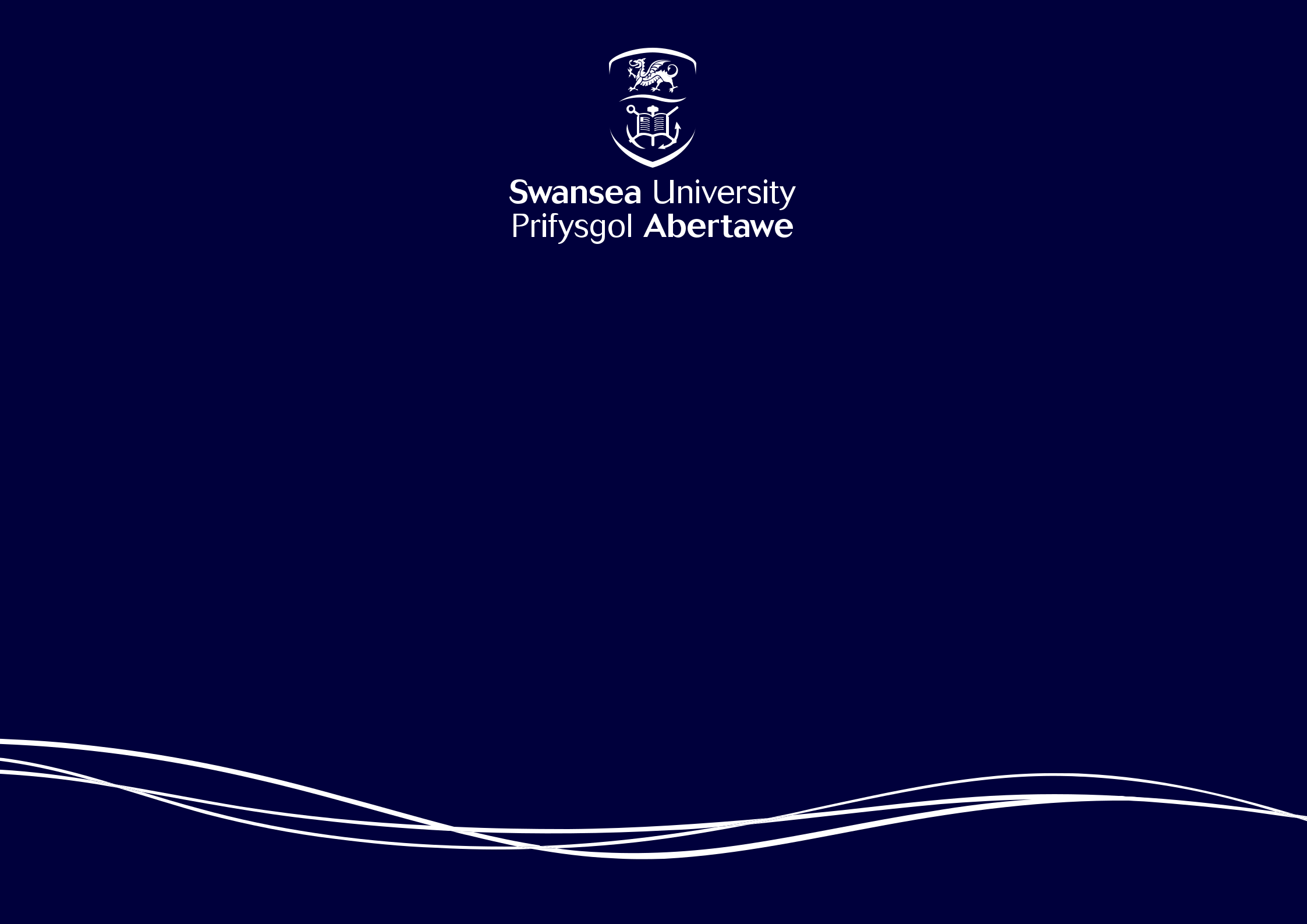 Join our dynamic teamWe look forward to meeting you.To apply for the post please click on the link:www.swansea.ac.uk/jobsAll interviews will be conducted via Zoom.Find out more about ELTS atwww.swansea.ac.uk/english-language-training-servicesFor informal enquiries please contactAlison Davies Alison.j.Davies@swansea.ac.ukJoanna Chapman Joanna.chapman@swansea.ac.ukLEVEL 1 PRE SESSIONALLEVEL 1 PRE SESSIONALLEVEL 2 PRE SESSIONALLEVEL 2 PRE SESSIONALLEVEL 3 PRE SESSIONALLEVEL 3 PRE SESSIONAL12 WEEK COURSE12 WEEK COURSE10 WEEK COURSE10 WEEK COURSE8 WEEK COURSE8 WEEK COURSE(10/6/24-30/8/24)(10/6/24-30/8/24)(24/6/24-30/8/24)(24/6/24-30/8/24)(8/7/24-30/8/24)(8/7/24-30/8/24)COORDINATOR – JOANNA CHAPMANCOORDINATOR – JOANNA CHAPMANCOORDINATOR - ALISON DAVIESCOORDINATOR - ALISON DAVIESCOORDINATOR - ALISON DAVIESCOORDINATOR - ALISON DAVIESJoanna.chapman@Swansea.ac.ukJoanna.chapman@Swansea.ac.ukAlison.J.Davies@Swansea.ac.ukAlison.J.Davies@Swansea.ac.ukAlison.J.Davies@Swansea.ac.ukAlison.J.Davies@Swansea.ac.uk